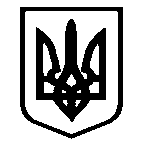 Костянтинівська сільська радаМиколаївського району Миколаївської області           __________________Виконавчий комітет_____________________Р І Ш Е Н Н Я  № 121с. Костянтинівка                                                              від 25квітня 2024 рокуПро присвоєння адреси житловомубудинку с. Костянтинівка           Розглянувши заяву  ХХХХХХХХ, який  зареєстрований за адресою  Миколаївська область, Миколаївський район с. Костянтинівка, ХХХХХ  щодо присвоєння адреси  житловому   будинку по вул. ХХХХХс. Костянтинівка Миколаївський район, Миколаївська область,    відповідно до статті 261  ЗУ „Про регулювання містобудівної діяльності”, керуючись статтею 37 Закону України „Про місцеве самоврядування в Україні”, виконавчий комітет Костянтинівської сільської радиВИРІШИВ:Присвоїти адресу житловому будинку, спадкоємцем є ХХХХХХХ, Миколаївська область, Миколаївський район, с. Костянтинівка,вул. ХХХХХ Контроль за виконанням даного рішення покласти на секретаря сільської ради Тетяну ПАНЧЕНКО.Сільський голова                                                                       Антон ПАЄНТКО